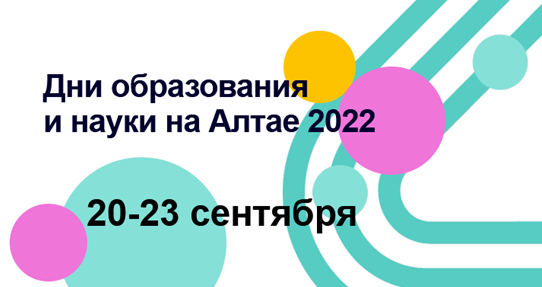 График заседаний секций в рамках научно-практической конференции краевых профессиональных сообществ «Формирование и оценка функциональной грамотности в условиях введения обновленных ФГОС НОО и ФГОС ООО»ДатаВремя (местное)Наименование секции, формат участияМесто проведения / ссылка на подключение20.09.2022 12.00 - 13.30 Пленарная часть (очный формат  с трансляцией) пр. Социалистический 60, актовый зал (по приглашению)ссылка на трансляцию https://events.webinar.ru/59581157/1971324936  20.09.2022 13.00 - 14.30Секция по иностранному языку(дистанционный формат)https://events.webinar.ru/53869001/150810110920.09.2022 14.00 - 16.00Секция по финансовой грамотности (очный формат) пр. Социалистический 60, ауд.30320.09.2022 15.00 - 17.00Секция по естественно-научным дисциплинам (очный формат)пр. Социалистический 60, ауд.20720.09.2022 15.00 - 17.00Секция по технологии(дистанционный формат)https://events.webinar.ru/53749707/1289137467 21.09.20229.00 - 10.30Секция по НОО(дистанционный формат)https://events.webinar.ru/53869001/30256938721.09.20229.00 - 10.30Секция по информатике и ИКТ (дистанционный формат)https://events.webinar.ru/53869005/115473032421.09.202211.00 - 12.30Секция по дошкольному образованию(дистанционный формат)https://events.webinar.ru/53869001/56217756221.09.202211.00 - 12.30Секция по физике(дистанционный формат)https://events.webinar.ru/53869005/176447181721.09.202213.00 - 14.30Секция по ОРКСЭ(дистанционный формат)https://events.webinar.ru/53869001/165478903821.09.202213.00 - 14.30Секция по ФИЗО и ОБЖ(дистанционный формат)https://events.webinar.ru/53869005/95699749321.09.202215.00 - 17.00Секция по математике(дистанционный формат)https://events.webinar.ru/53869001/34077077221.09.202215.00 - 17.00Секция по логопедии и дефектологии (дистанционный формат)https://events.webinar.ru/53869005/157389436822.09.20229.00 - 10.30Секция по школьным библиотекам(дистанционный формат)https://events.webinar.ru/53869001/92153703822.09.202210.00 - 12.30Секция по учебной работе «Методическая эстафета образовательных практик формирования функциональной грамотности» (очный формат)пр. Социалистический 60, ауд. 31822.09.202211.00 - 13.00Секция по психологии (очный формат)пр. Ленина, 54 «А» (Алтайский краевой центр ППМС-помощи), конференц-зал 22.09.202213.00 - 14.30Секция по русскому языку и литературе (дистанционный формат)https://events.webinar.ru/53869001/211561612922.09.202213.00 - 14.30Секция по искусству(дистанционный формат)https://events.webinar.ru/53869005/145089215822.09.202214.00 - 17.00Секция по классному руководству  «Региональный форум классных руководителей общеобразовательных организаций Алтайского края «Воспитание: перезагрузка 2022» (дистанционный формат) https://events.webinar.ru/59581157/860750804 22.09.202215.00 - 17.00Секция по истории и обществознанию(дистанционный формат)https://events.webinar.ru/53869001/122968309623.09.202210.00 - 11.30Секция по социальной педагогике(очный формат) пр. Ленина, 54 «А» (Алтайский краевой центр ППМС-помощи), конференц-зал 